ПОЯСНЮВАЛЬНА ЗАПИСКА№ ПЗН-41359 від 16.01.2023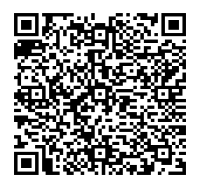 до проєкту рішення Київської міської ради:Про поновлення товариству з обмеженою відповідальністю «АВТОМОБІЛЬНА ГРУПА «БОГДАН» договору оренди земельної ділянки від 11 травня 2010 року № 85-6-00479 (зі змінами) Юридична особа:2. Відомості про земельну ділянку (кадастровий № 8000000000:85:278:0027).* Наведені розрахунки НГО не є остаточними і будуть уточнені відповідно до вимог законодавства при оформленні права на земельну ділянку.3. Обґрунтування прийняття рішення.Розглянувши звернення зацікавленої особи, відповідно до Земельного кодексу України, Закону України «Про оренду землі» та Порядку набуття прав на землю із земель комунальноївласності у місті Києві, затвердженого рішенням Київської міської ради від 20.04.2017                            № 241/2463, Департаментом земельних ресурсів виконавчого органу Київської міської ради (Київської міської державної адміністрації) розроблено цей проєкт рішення.4. Мета прийняття рішення.Метою прийняття рішення є забезпечення реалізації встановленого Земельним кодексом України права особи на оформлення права користування на землю.5. Особливі характеристики ділянки.6. Стан нормативно-правової бази у даній сфері правового регулювання.Загальні засади та порядок поновлення договорів оренди земельних ділянок (шляхом укладення договорів на новий строк) визначено абзацами третім та четвертим розділу IX «Перехідні положення» Закону України «Про оренду землі» і Порядком набуття прав на землю із земель комунальної власності у місті Києві, затвердженим рішенням Київської міської ради від 20.04.2017 № 241/2463.7. Фінансово-економічне обґрунтування.Реалізація рішення не потребує додаткових витрат міського бюджету.Відповідно до Податкового кодексу України та рішення Київської міської ради                              від 08.12.2022 № 5828/5869 «Про бюджет міста Києва на 2023 рік» орієнтовний розмір річної орендної плати складатиме:  - 13 222,95 грн/рік (5%) (до визначення в Державному земельному кадастрі  коду виду цільового призначення);- 261 019,13 грн/рік (5%) (з кодом виду цільового призначення 03.07 або 03.10).8. Прогноз соціально-економічних та інших наслідків прийняття рішення.Наслідками прийняття розробленого проєкту рішення стане реалізація зацікавленою особою своїх прав щодо оформлення права користування земельною ділянкою.Доповідач: директор Департаменту земельних ресурсів Валентина ПЕЛИХ Назва	Товариство з обмеженою відповідальністю «АВТОМОБІЛЬНА ГРУПА «БОГДАН» (ЄДРПОУ 32347815) Перелік засновників (учасників) юридичної   особиАРЗУМАНЯН РУДОЛЬФ ЧЕРКЕЗОВИЧАдреса засновника: Україна, місто Київ,                         вулиця КіквідзеРозмір внеску до статутного фонду: 100 370,00 грнЧастка (%): 2,0000%Публічне акціонерне товариство «ЗАКРИТИЙ НЕДИВЕРСИФІКОВАНИЙ КОРПОРАТИВНИЙ ІНВЕСТИЦІЙНИЙ ФОНД «СОВА» Код ЄДРПОУ засновника: 34294419Адреса засновника: Україна, місто Київ,                                    вулиця ЕлектриківРозмір внеску до статутного фонду: 186 688,20 грнЧастка (%): 3,7200%Дочірнє підприємство «ЯРОСЛАВЬ» Код ЄДРПОУ засновника: 30729372Адреса засновника: Україна, місто Київ,                                  вулиця НовокостянтинівськаРозмір внеску до статутного фонду: 1 783 311,20 грнЧастка (%): 35,5347%КОТЯК ЄВГЕН ГЕОРГІЙОВИЧАдреса засновника: Україна, місто Київ,                                 вулиця Раїси ОкіпноїРозмір внеску до статутного фонду: 1 430 536,20 грнЧастка (%): 28,5053%ГЛАДКОВСЬКИЙ МИХАЙЛО ОЛЕГОВИЧАдреса засновника: Україна, місто Київ,                                     вулиця Ірининська,Розмір внеску до статутного фонду: 310 143,30 грнЧастка (%): 6,1800%Товариство з обмеженою відповідальністю       «АВТОРІТЕЙЛ АСИСТАНС» Код ЄДРПОУ засновника: 37974687Адреса засновника: Україна, місто Київ,                                  вулиця НовокостянтинівськаРозмір внеску до статутного фонду: 1 207 451,10 грнЧастка (%): 24,0600% Кінцевий бенефіціарний   власник (контролер)КОТЯК ЄВГЕН ГЕОРГІЙОВИЧ
Україна, місто Київ, вул. Окіпної РаїсиТип бенефіціарного володіння: Прямий вирішальний впливВідсоток частки статутного капіталу в юридичній особі або відсоток права голосу в юридичній особі: 28.51 Клопотаннявід 27.01.2022 № 3 (зареєстроване від 07.02.2022 № 340517675) та від 05.01.2023 № 02 (зареєстроване 09.01.2023 № 057/154) Місце розташування (адреса)м. Київ, вул. Новокостянтинівська, 1  у Подільському районі Площа0,0949 га (в межах червоних ліній) Вид та термін оренда на 5 років (поновлення)(без права капітальної забудови) Код виду цільового призначенняне визначено (для будівництва, експлуатації та обслуговування торговельно-офісних приміщень) Нормативна грошова   оцінка  (за попереднім розрахунком*)6 264 459,07 грн (до визначення в Державному земельному кадастрі коду виду цільового призначення);5 220 382, 55 грн (з кодом виду цільового призначення 03.07               або 03.10) Наявність будівель і   споруд на ділянці:Вільна від капітальних будівель і споруд. Земельна                          ділянка частково огороджена парканом спільно з                    суміжними земельними ділянками (кадастрові номери 8000000000:85:278:0029, 8000000000:85:278:0035), які разом  з цією земельною ділянкою передавались в оренду товариству з обмеженою відповідальністю «АВТОМОБІЛЬНА ГРУПА «БОГДАН» (далі – ТОВ «БОГДАН «АГ»  (акт обстеження               від 31.05.2022 № 22-0116/07).Відповідно до договору купівлі-продажу майна                                           від 12.07.2006 № 2545 власністю ТОВ «БОГДАН» АГ» на                                                  вул. Новокостянтинівській, 1 є павільйон (літ. Д) площею 366,60 кв. м, а також склад-ангар площею 540,6 кв. м та будівля для обслуговування  складу з електрощитовою площею 98,5 кв. м, що не є капітальними спорудами.  Наявність ДПТ:Детальний план території не затверджений. Функціональне   призначення згідно з Генпланом:Території промислові (існуючі). Правовий режим:Земельна ділянка згідно з відомостями Державного реєстру речових прав на нерухоме майно перебуває у комунальній власності територіальної громади міста Києва.Згідно з відомостями Державного земельного кадастру: категорія земель - землі житлової та громадської забудови, код виду цільового призначення - не визначено. Розташування в зеленій   зоні:Не відноситься до територій зелених насаджень загального користування, визначених рішенням Київської міської ради                    від 08.07.2021 № 1583/1624  «Про затвердження показників розвитку зеленої зони м. Києва до 2022 року та концепції формування зелених насаджень в центральній частині міста».Інші особливості:Рішенням Київської міської ради від 27.11.2008 № 679/679 передбачено передати ТОВ «БОГДАН» АГ»  земельні ділянки для будівництва, експлуатації та обслуговування торговельно-офісних приміщень на вул. Новокостянтинівській, 1 у Подільському районі м. Києва у зв'язку з переходом права власності  на  майно (договір  купівлі-продажу від  12.07.2006),  в тому  числі:  ділянку № 1 площею 0,10 га - в оренду на                              10  років; ділянку № 2  площею   0,09  га  (в   межах   червоних   ліній)   без    права капітальної забудови - в оренду на 5 років; ділянку № 3 площею 0,23 га - в оренду на 10 років.На підставі цього рішення Київської міської ради                        укладено договір оренди від 11.05.2010 № 85-6-00480                   суміжних земельних ділянок (кадастрові номери 8000000000:85:278:0029, 8000000000:85:278:0035) з терміном оренди до 11.05.2020 та договір оренди від 11.05.2010                               № 85-6-00479 цієї земельної ділянки (кадастровий номер 8000000000:85:278:0027) з терміном оренди – до 11.05.2015, який на підставі висновку постійної комісії Київської                   міської ради з питань містобудування, архітектури та землекористування (протокол від 05.04.2016 № 9, справа                      А-21569) поновлено на 5 років договором від 15.05.2017 № 105 (термін оренди  до 15.05.2022). Проєкт рішення Київської міської ради від 01.12.2021                           № 08/231-4326/ПР про поновлення ТОВ «БОГДАН «АГ» договору оренди земельних ділянок від 11.05.2010 № 85-6-00480 (справа № 205966877) двічі не набрав голосів під час голосувань на пленарних засіданнях сесії Київської міської ради 25.08.2022 і 21.11.2022 та відповідно до частини шостої статті 37 Регламенту Київської міської ради, затвердженого рішенням Київської міської ради  від 04.11.2021 № 3135/3176 (зі змінами), вважається відхиленим. Подальший розгляд відхиленого проєкту рішення Київської міської ради або проєкту рішення Київської міської ради, який дослівно чи по суті повторює відхилений проєкт рішення, можливий на наступній після                   його відхилення    сесії    Київської    міської    ради    в    порядку,                   Інші особливості:передбаченому статтями 29 - 31 вказаного Регламенту, про що  ТОВ «БОГДАН» АГ» інформовано листом Департаменту земельних ресурсів від 28.12.2022 № 05716-15489.Згідно з листом ГУ ДПС у м. Києві від 28.12.2022                                        № 74258/6/26-15-13-03-12 у ТОВ «БОГДАН «АГ» податковий борг по орендній платі за землю не обліковується.Зазначаємо, що Департамент земельних ресурсів не може перебирати на себе повноваження Київської міської ради та приймати рішення про поновлення (відмову в поновленні) договорів оренди землі, оскільки відповідно до положень ЗУ «Про оренду землі», пункту 34 частини першої статті 26 Закону України «Про місцеве самоврядування в Україні» та статей 9, 122 Земельного кодексу України такі питання щодо регулювання земельних відносин вирішуються виключно на пленарних засіданнях сільської, селищної, міської ради.Зазначене підтверджується, зокрема, рішеннями Верховного Суду від 28.04.2021 у справі № 826/8857/16, від 17.04.2018 у справі № 826/8107/16, від 16.09.2021 у справі № 826/8847/16.Зважаючи на те, що остаточне рішення щодо поновлення (відмови у поновленні) договору оренди приймається Київською міською радою і розглянувши надані документи та інформацію, Департаментом підготовлено проєкт рішення про поновлення цього договору оренди, який передається до розгляду Київською міською радою відповідно до її Регламенту.Директор Департаменту земельних ресурсівВалентина ПЕЛИХ